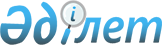 Ақжайық ауданы Чапаев ауылдық округінің Чапаев, Жайық ауылдары аумағында шектеу іс-шараларын белгілеу туралы
					
			Күшін жойған
			
			
		
					Батыс Қазақстан облысы Ақжайық ауданы Чапаев ауылдық округі әкімінің міндетін атқарушысының 2016 жылғы 18 шілдедегі № 93 шешімі. Батыс Қазақстан облысының Әділет департаментінде 2016 жылғы 21 шілдеде № 4484 болып тіркелді. Күшi жойылды - Батыс Қазақстан облысы Ақжайық ауданы Чапаев ауылдық округі әкімінің 2016 жылғы 2 қыркүйектегі № 125 шешiмiмен      Ескерту. Күшi жойылды - Батыс Қазақстан облысы Ақжайық ауданы Чапаев ауылдық округі әкімінің 02.09.2016 № 125 шешiмiмен.

      Қазақстан Республикасының 2001 жылғы 23 қаңтардағы "Қазақстан Республикасындағы жергілікті мемлекеттік басқару және өзін-өзі басқару туралы", 2002 жылғы 10 шілдедегі "Ветеринария туралы" Заңдарына сәйкес, "Қазақстан Республикасы Ауыл шаруашылығы Министрлігі ветеринариялық бақылау және қадағалау комитетінің Ақжайық аудандық аумақтық инспекциясы" мемлекеттік мекемесінің бас мемлекеттік ветеринариялық-санитариялық инспекторының 2016 жылғы 15 шілдедегі №354 ұсынысы негізінде және жануарлардың аса жұқпалы ауруларының ошақтарын жою мақсатында, Чапаев ауылдық округі әкімінің міндетін атқарушысы ШЕШІМ ҚАБЫЛДАДЫ:

      1. Ақжайық ауданы Чапаев ауылдық округінің Чапаев, Жайық ауылдары аумағында мүйізді ірі қара мал арасында жұқпалы ринотрахеит ауруының пайда болуына байланысты шектеу іс-шаралары белгіленсін.

      2. Чапаев ауылдық округі әкімі аппаратының бас маманы (У.Кажгалиев) осы шешімнің әділет органдарында мемлекеттік тіркелуін, "Әділет" ақпараттық-құқықтық жүйесінде және бұқаралық-ақпарат құралдарында оның ресми жариялануын қамтамасыз етсін.

      3. Осы шешімнің орындалуын бақылауды өзіме қалдырамын.

      4. Осы шешім алғашқы ресми жарияланған күнінен бастап қолданысқа енгізіледі.


					© 2012. Қазақстан Республикасы Әділет министрлігінің «Қазақстан Республикасының Заңнама және құқықтық ақпарат институты» ШЖҚ РМК
				
      Чапаев ауылдық округі әкімінің
міндетін атқарушы

К.Кайров
